Анализ работы районного методического объединенияучителей  русского языка и литературыза 2020/2021 учебный годТема РМО: «Пути и механизмы повышения качества образования по русскому языку и литературе в условиях внедрения ФГОС»Цель: повышение качества обучения русскому языку и литературе через использование накопленного опыта и применение инновационных методик.Задачи: - стимулирование развития творчества и инициативы учителей, внедрение в практику образовательного процесса современных педагогических технологий; - научно-методическая подготовка учителей по подготовке учащихся к     государственной аттестации в форме ГИА и ЕГЭ;- повышение профессиональной квалификации учителей;- внедрение новых технологий обучения;- оптимизация учебно-воспитательного процесса;- повышение качества знаний учащихся;- выявление, обобщение и распространение положительного педагогического опыта творчески работающих учителей  и его трансляция  в массовую практику;- содействие внедрению в практику работы новых педагогических технологий  и современных направлений в методике преподавания русского языка и литературы.1. Анализируя достижения поставленной цели и задач, можно сказать о том, что большинство поставленных задач были выполнены. Неразрешёнными остались такие задачи как повышение качества знаний учащихся, выявление, обобщение и распространение положительного педагогического опыта творчески работающих учителей и его трансляция в массовую практику2. В 2020-2021 учебном году в силу ограничительных мероприятий, посещать открытые занятия было запрещено. Информационно-методическая и организационно-методическая деятельность осуществлялись через связь по мобильному телефону и онлайн мероприятия. 3. В следующем учебном году необходимо совершенствовать работу по развитию интеллектуальных способностей обучающихся, более целенаправленно осуществлять подход к выявлению одаренных детей. Формировать у учащихся устойчивые познавательные интересы, включая каждого ученика в работу на учебных занятиях в качестве активного участника. Гармонично развивать личность ученика с учетом его возраста, интеллекта и интересов. Анализ работы районного методического объединенияучителей  математики   на 2020/2021 учебный годТема РМО: Повышение качества образования учащихся по математике –основная задача в рамках национального проекта «Образование».Цель:   Реализация содержания программ  по математике в учебно-воспитательном процессе с целью развития личности учащихся, их творческих и интеллектуальных способностей, улучшения качества обученности путем внедрения современных образовательных технологий.Задачи РМО: 1. Повысить методический уровень обучения дисциплинам математического направления. Совершенствование качества современного урока как основного звена учебного процесса на основе внедрения современных инновационных технологий, уровень научно-теоретической, методической и психолого-педагогической подготовки учителей, их коммуникативной культуры. 2. Создать мотивационные условия для повышения учителями МО квалификационных категорий и участия в творческих конкурсах. 3. Повысить эффективность деятельности членов методического объединения по созданию оптимальных условий для получения школьниками качественного основного общего и дополнительного образования при сохранении их здоровья, качество знаний учащихся по предметам и создать научную базу знаний у учащихся выпускных классов для успешной сдачи ЕГЭ и ОГЭ по математике. 4. Использовать возможности уроков математики  для развития в каждом учащемся патриотических гражданских, нравственных чувств на основе концепции воспитательной работы школы. 5. Активизировать самообразовательную деятельность учителя. 6. Развивать личность, способностей у обучающихся, формирование интереса к  математике  через применение активных форм организации урочной и внеурочной деятельности.7.  Совершенствовать формы и методы  дистанционного обучения учащихся в условия  COVID 19  и других ЧС.Направления работы МО: 1. Повышение квалификации и аттестация педагогов МО. 2. Изучение, освоение и внедрение новых педагогических технологий. 3. Работа с одаренными детьми, организация внеурочной деятельности .4. Распространение педагогического опыта .5. Мониторинг качества знаний учащихся. 6. Взаимодействие с  МО школОжидаемые результаты: 1. Получение высоких результатов участия в олимпиадах различного уровня, научно- исследовательских конференциях и  проектах; 2. Создание условий в процессе обучения формирования ключевых компетентностей, УУД и рост качества знаний обучающихся; 3. Прохождение успешной аттестации педагогами МО; 4. Установление связей и сотрудничество с другими методическими объединениями школы для создания совместных межпредметных уроков, проведения внеурочной деятельности с учащимися, подготовки проектов городского уровня; 5. Создание сценариев уроков для электронного банка данных.6. Распространение опыта педагогов через СМИ.Анализ :Анализ достижения поставленных цели и задач : было запланировано 4 заседания РМО,но в связи с обстановкой COVID19 провели в дистанционном режиме 2 заседания по темам:  «Основные задачи МО на 2020-2021 учебный год» . Обсудили вопросы:Цели и задачи МО на учебный год. Анализ выполнения плана МО за 2019- 2020 уч. год. Утверждение плана работы на 2020-2021 учебный год.  Согласование и утверждение рабочих программ по предметам. (что выполнили в полном объёме, какие проблемы остались неразрешёнными в работе районного методического объединения). 2 заседание Тема : Эффективность работы учителей по обеспечению качественного образования» обсудили вопросы:Анализ работы за 1 четверть в условиях очно-дистанционной системы.Участие учителей-предметников в системе значимых мероприятий. Обсуждение тем для выступления учителей-предметников на заседаниях РМО.  Подготовка и проведение олимпиад по математике.  Обсуждение результатов ВПР, ДР .Рекомендации.Проектирование и анализ современного урока в рамках реализации ФГОСПовышение квалификации учителя математики. Участие в вебинарах.Анализ кадрового потенциала. Все школы имеют учителей математики но есть проблемы с кадрами -пгт Краскино, СОШ №1 Славянка, СОШ№1 Барабаш, недостаточно учителей имеют квалификационную категорию ( первую илиивысшую).Анализ информационно-методической и организационно-методической деятельности. Количество организованных открытых занятий за учебный год-провели только на уровне школ и в рамках проведения аттестации.3. Формы работы с кадрами, которые успешно используются в работе районного методического объединения: учителя математики, кто систематически выступают на РМО с личным опытом Хандурдыева Т.Ю., Николаева Е.Ф.( МКОУ СОШ пгт Зарубино), Бабаенко Л.В.( МКОУ СОШ с.Безверхово), Коновалова И.Е. ( Барабаш СШ№2), Гадзаман Н.А.9 МКОУ СОШ №1 пгт Славянка)Фактическая дата проведения заседания № 1-06.11.20г.Тема заседания № 1:«Основные задачи МО на 2020-2021 учебный год» Повестка:  1.Цели и задачи МО на учебный год. 2.Анализ выполнения плана МО за 2019- 2020 уч. год. 3.Утверждение плана работы на 2020-2021 учебный год4.Согласование и утверждение рабочих программ по предметам.Рассмотрены следующие вопросы:1. Слушали: Карпову НВ., руководителя РМО учителей математики ХМРС анализом  работы  РМО за 2019- 2020 уч. год . Заcедания РМО прошли в соответствии с планом и в уcловиях СОVID пришлось менять формы работы: обсуждение дистанционно, обсуждение работы учителей знакомство заочно с результатами работы аттестующих учителей. Участие учителей в  конференциях, вебинарах, семинарах в  марте –октябре 2020 года.Решили : оценка работы «удовлетворительно».2. Слушали: Карпову НВ., руководителя РМО учителей математики ХМР Цели и задачи РМО учителей математики ХМР на 2020-2021 учебный год.Утверждение плана работы на 2020-2021 учебный год.  ( прилагается)Решили : принять план работы. Допустить возможность корректировки плана работы в течение учебного года.3.Слушали: Любимову И.А. руководителя РОКО  об УМК и  корректировке учебных планов и утверждении рабочих программ.Решили: при отсутствии ШМО утверждать рабочие программы в РМО.  На данном заседании утвердили программы по математике вечерней школы.Фактическая дата проведения заседания № 2 -06.11.2020г.Тема заседания № 2: Эффективность работы учителей по обеспечению качественного образования»На РМО были рассмотрены следующие вопросы: 1.Анализ работы за 1 четверть в условиях очно-дистанционной системы.2.Участие учителей-предметников в системе значимых мероприятий.3.  Обсуждение тем для выступления учителей-предметников на заседаниях РМО.  4. Подготовка и проведение олимпиад по математике.  5.Обсуждение результатов ВПР, ДР .Рекомендации.6. Проектирование и анализ современного урока в рамках реализации ФГОС7. Повышение квалификации учителя математики. Участие в вебинарах.На РМО были рассмотрены следующие вопросы:Карпову НВ., руководителя РМО учителей математики ХМРОб  анализе работы учителей математики за 1 четверть в условиях очно-дистанционной системы.Решили: учителям математики провести анализ входных, диагностических, ВПР,   диагностических за 1 четверть.Слушали: Карпову НВ., руководителя РМО учителей математики ХМРО подготовке  и проведении  олимпиад по математике на школьном и муниципальном уровне.Решили: Продолжить подготовку учащихся к участию учащихся в олимпиадах.Слушали:  Любимову И.А., руководителя  РОКО , Карпову НВ., руководителя РМО учителей математики ХМРО проектировании и анализе современного урока в рамках реализации ФГОС.Поставить задачу каждому пересмотреть взгляд на подготовку учащихся к ЕГЭ, ОГЭ, качественному получению знаний учащимися.Решили: Провести анализ документов , в том числе и конструктора урока ФГОС, изучить вопросы проектирования урока. Провести открытые уроки по ФГОС СОО в очных условиях, либо продемонстрировать видео.Слушали: Карпову НВ., руководителя РМО учителей математики ХМРСамообразование учителя. Повышение квалификации учителя математики. Участие в вебинарах, конференциях .Участие учителей-предметников в системе значимых мероприятий.Решили:  Провести анализ курсов повышения квалификации. Пройти курсовую подготовку по ФГОС СОО. Сообщить тему самообразования. Откорректировать банк данных.Сообщить учителям о возможности получения методической помощи и консультаций по вопросам преподавания.Разное. Гадзаман Н.А. учителя математики СОШ №1 пгт Славянка с опытом работы на дистанционном обучении, о проблемах с домашним заданием у учащихся.         Вопросы заседаний № 3и №4  рассматривали в индивидуальном порядке, в формате личного обмена и консультаций.Тема: «Внедрение оптимальных условий для развития способностей одаренных детей» Повестка:1.Внеклассная работа по  математике как средство развития познавательных интересов учащихся.  Создание комфортных условий для интеллектуально-продвинутых учащихся, развития их творческих способностей2. Итоги олимпиад муниципального уровня.3.Темы по самообразованию учителей математики ХМР.4. Итоговый индивидуальный проект в рамках ФГОС СОО.5. Планирование учебной деятельности с учетом личностных и индивидуальных особенностей учащихся 6.Анализ эффективности организации работы со слабоуспевающими учащимися в основной школе Тема: заседания 4. Развитие математического  самосознания у школьников в учебно-воспитательном процессе.Повестка.1.Подготовка выпускников к ЕГЭ и ОГЭ.2. Подготовка к научно-практической конференции.3. Обсуждение и корректировка ошибок, допущенных на пробных ОГЭ и ЕГЭ для выпускников. Активизировать работу по подготовке выпускников к ОГЭ и ЕГЭ. 4. Мониторинг результативности работы учителя по результатам диагностик       4. Выводы:   запланировали проведение РМО учителей математики провести в режиме оф-лайна в 2021-2022уч.гг.руководителям ОУ провести работу с учителями по участию в аттестации на квалификационную категорию.Утверждать рабочие программы при отсутствии ШМО учителя математики.Анализ работы районного методического объединенияучителей  (физика)на 2020/2021 учебный годТема РМО: «Повышение качества школьного образования по физике в современных условиях»Цель: содействовать повышению профессиональной компетентности и мастерства, улучшению деятельности учителей физики, направленное на повышение качества образования.Задачи:Обеспечить работу объединения по доработке рабочих программ по учебному предмету.Организовать работу методического объединения по обобщению лучших практик преподавания предмета.Использовать современные технологии для достижения высокого качества образования по предмету.Обеспечить организацию дистанционного обучения по физике.1. Решая данные задачи учителя РМО активно использовали следующие формы работы:Семинары, сообщения, вебинары;Обобщение опыта педагогов;Консультации по актуальным вопросам (консультации по решению заданий ЕГЭ, ГИА и заданий по астрономии);Повышение квалификации на различных курсах и самообразование педагогов с последующей трансляцией полученных знаний коллегам;Участие в работе регионального методического объединения учителей физики;участие в Интернет - конкурсах, работе Интернет-педсовета, Интернет-форумах, общение с коллегами Российских школ, обмен методическими материалами.Методическая тема и основные задачи соответствовали цели работы РМО. План, составленный на учебный год, в основном выполнен. Методическая работа представляет собой процесс, носящий повседневный характер, направленный на повышение квалификации и мастерства учителей: посещают методическое объединение, курсы повышения квалификации, участвуют в творческих конкурсах, обмениваются опытом работы.Проблемы:1.Проведение открытых уроков  и более широкий обмен опытом.2.Недостаточное участие учителей и учащихся в  различного рода конкурсах, смотрах, олимпиадах (как профессиональных, так и ученических).3.Педагоги школ не используют сайты ОУ для распространения педагогического  опыта. 4.Недостаточное оснащение кабинетов физики интерактивными информационными средствами и современным демонстрационным и лабораторным оборудованием.2. Анализ кадрового потенциала.Средний возраст - 55, 5 лет. Количество молодых педагогов - 1человек. Состав учителей-физиков  стабилен, сохраняется основной постоянный состав в течение длительного времени. В целом учебно-воспитательный процесс в школах района  осуществляется опытными педагогами. Большинство из них работает на педагогических должностях длительное время.Анализ информационно-методической и организационно-методической деятельности.  Информационно – методическая деятельностьИзучение нормативной методической документации по вопросам образования.Ознакомление учителей с новинками педагогической, психологической, методической и научно – популярной литературы.Своевременное информирование о новинках медиатеки, образовательных Интернет-ресурсов, конкурсов.Обработка результатов мониторинга профессиональных и информационных потребностей учителей физики.Знакомство с новыми образовательными программами, УМК.Обработка и анализ предметных олимпиад.Ознакомление с опытом инновационной деятельности педагогов района.Организационно – методическая деятельность.Подготовка и проведение методических семинаров, практикумов.Организация обмена идеями, опытом работы с одаренными детьми. Составление программы работы с одарёнными детьми на базе ОУ.Методическое сопровождение учителей к проведению ЕГЭ и ОГЭ.Пополнение инновационного фонда разработок уроков и внеклассных мероприятий.Ведение и оформление документов РМО.Обобщение и распространение результатов педагогической и творческой деятельности педагогов, представленной на РМО.III. Научно – методическая деятельность.Создание условий для повышения профессионализма учителей физики через курсовую подготовку, самообразование, участие в работе РМО, мастер – классов, практикумы по решению задач.Участие в конкурсах учащихся по проектно-исследовательской деятельности.Осуществление связи с методистами, специалистами УО.участие в августовской конференции;курсовая подготовка;проведение муниципальной олимпиады;консультации.4. Обмен опытом по организации проектно-исследовательской деятельности учащихся, и работе с одарёнными детьми, решению задач.Учителя-физики работали над повышением профессионального, методического уровня учителей по следующему плану: Продолжили изучение материалов по внедрению ФГОС ООО. Повышение профессиональной компетентности педагогов по внедрению ФГОС в 7-10-х классах по физике.Изучение инновационных технологий в обучении предмета. Проводить открытые уроки, круглые столы по вопросам методики преподавания предметов.Участвовать в профессиональных конкурсах и фестивалях.Участвовать в работе педагогических советов,  семинарах учителей физики.Использовать опыт передовых учителей России. Изучать Интернет ресурсы. Обобщать и распространять опыт работы учителей РМО.Повысить свою квалификацию, обучаясь на различных очных и дистанционных курсах повышения квалификации учителей. В течение 2020-2021 учебного года были проведены3 заседания РМО (29.08.20; 15.12.20; 30.03.2021) из них 2 дистанционных заседания (15.12.20, 30.03.2021).Школьный и муниципальный этапы Всероссийской олимпиады (октябрь и ноябрь 2020 г.);подготовка материала для школьной олимпиады (август-сентябрь 2020г.);анкетирование педагогов, с целью пополнения данных о профессиональном ресурсе учителей ( сентябрь 2020г., май 2021г);проведение ВПР по физике, проверка работ март-апрель 2021.Проведение и проверка работ ГВЭ 9 класс 2021 г. сравнительный анализ оценки удовлетворённости педагогов работой РМО (по итогам анкетирования педагогов – май 2021г.);Количество организованных открытых занятий за учебный год -  нет.3. Формы работы с кадрами, которые успешно используются в работе районного методического объединения.Фактическая дата проведения заседания № 1 29.08.2020Тема заседания № 1: «Содержание и основные направления деятельности МО»Рассмотрены следующие вопросы:1. «Анализ результатов  итоговой аттестации в 11 классах 2019-2020 уч.год» (Нечаева Е.В. МБОУ СОШ №1 пгт Славянка);2. «Утверждение  тем по самообразованию» (Гембицкая Е.В.., МБОУ СОШ №2 пгт Славянка);3. «Обсуждение программ по предметам, утверждение календарно-тематических планов учителей-физиков на 2020-2021 уч.год. Взаимообмен дидактическими материалами» (Остапенко О.Г.(Посьет), Бернацкая Е.В.  (Зарубино);4. Утверждение плана РМО на 2020-21 годФактическая дата проведения заседания № 2      15.12.2020Тема заседания № 2: «Требования к современному уроку в условиях внедрения ФГОС »На РМО были рассмотрены следующие вопросы:1. «Развитие физической  функциональной грамотности  на уроках физики. Задания  по формированию функциональной грамотности на уроках физики» ( Гембицкая Е.В. (Славянка), Мартыненко В.В. (Барабаш));2. «Совершенствование   предметных и методических компетенций учителя физики в области формирования  функциональной грамотности».  Бернацкая Е.В.(Зарубино)          Фактическая дата проведения заседания № 3   30.03.2021Тема заседания № 3: «Повышение уровня читательской компетентности (преобразование текста, таблицы, диаграммы, схема)»На РМО были рассмотрены следующие вопросы:1. «Совершенствование системы подготовки к ГИА: «Методика подготовки к ОГЭ и ЕГЭ по физике»  (Бернацская  Е.В.,Зарубино;  Нечаева Е.В., Славянка)     2. «Изучение нормативных документов. Ознакомление с проектами демонстрационных вариантов КИМов ЕГЭ в 11-х и  ОГЭ(ГИА) в 9-х классах» (Коляденко А.П., Краскино);3. «Повышение уровня читательской компетентности (преобразование текста, таблицы, диаграммы, схема» (Гембицкая Е.В., Славянка);         4. Выводы, решение.В течение 2020–2021 уч.г. работа учителей физики осуществлялась по намеченному плану. Проведено 3 заседания РМО. Эффективно проводились все мероприятия, к работе в РМО привлекались педагоги практически всех ОУ. Работа РМО включала в себя информационную, теоретическую, практическую часть и проводилась через разные формы. Посещаемость РМО была на достаточно хорошем уровне - 65%.По итогам работы РМО за год  педагогам рекомендованопризнать работу РМО удовлетворительной.Методическая тема РМО соответствовала задачам, которые стояли перед учителями района.Тематика заседаний РМО отражала основные проблемные вопросы, стоящие перед учителями.В основном поставленные задачи были выполнены.  По итогам работы РМО за год  педагогам рекомендовано:
Продолжить работу над темой «Повышение профессиональной компетенции учителя физики в условиях перехода на ФГОС второго поколения».Совершенствовать работу по подготовке выпускников к ОГЭ и ЕГЭ. С целью контроля подготовки к ЕГЭ рекомендовать проведение тестирования по каждой изученной теме  и индивидуальной работы по ликвидации пробелов в знаниях. Обеспечивать единый подход в объективности оценивания знаний учащихся на основе единых требования в соответствии с госстандартами.Совершенствовать методику преподавания физики. Совершенствовать знания педагогов в области методики преподавания в условиях ФГОС ООО.Продолжить работу по развитию мотивации учения, использованию современных технологий. Повысить исполнительскую дисциплину посещения заседаний, открытых уроков.В 2021- 2022  учебном году учителям физики пройти обучение на курсах повышения квалификации.Повысить активность учащихся и учителей в различных конкурсах, мастер- классах, олимпиадах.Отчет о работе районного методического объединенияпо технологии  за 2020-2021 учебный годТема работы районного методического объединения по технологии за 2020 – 2021учебный   год: «Качество профессиональной деятельности педагога – главное условие обеспечения качества современного образования» Цель: совершенствование мастерства учителей в организации учебного процесса  для повышения  качества образования учащихся по предмету в период введения новой концепции технологического образования.Для достижения поставленной цели были определены следующие задачи, которые решались в течение учебного года:Повысить профессиональную компетентность  педагогов  через организацию семинаров, обмен педагогическим опытом, проведение мастер-классов.Организовать методическую помощь учителям, помощь в составлении рабочих программ, обмен методическими разработками, индивидуальные консультации.Продолжить   работу с одарёнными детьми.Развивать мониторинговую культуру  учителя: мониторинг результатов промежуточных контрольных работ, мониторинг качества знаний, система оценивания.Количество проведенных заседаний РМО в учебном году: 202.11.20г. Тема заседания № 1:  «Школа цифрового века»  Рассмотрены следующие вопросы:1. «Особенности организации учебного процесса по технологии в условиях дистанционного обучения» (Лопатина Людмила Викторовна, МБОУ СОШ №2 пгт.Славянка);2. «Знакомство с концепцией преподавания предметной области «Технология» в образовательных организациях Российской Федерации» (Харламова Елена Анатольевна, МКОУ СОШ пгт.Хасан) рассылка документа на электронную почту для изучения.        3. «Анализ работы за прошлый год. Планирование работы на 2020 -2021 учебный год» (Харламова Елена Анатольевна, МКОУ СОШ пгт.Хасан);    05.02.21г. Тема заседания № 2: «Эффективность урока. Требования к современному уроку»Рассмотрены следующие вопросы:           1. «Опыт педагогического мастерства «Современный  урок: опыт, идеи, инновации»  (Бурыкина Светлана Анатольевна, МОУ СОШ пгт.Зарубино);          2. «Секреты учебной мотивации школьника» (Мальнова Ольга Николаевна МОУ СОШ пгт Краскино)        3. « Информационный обзор курсов по робототехнике»(Харламова Елена Анатольевна, МКОУ СОШ пгт.Хасан)Учителя технологии на протяжении учебного года делились опытом, проходили курсы повышения квалификации, принимали участие  в  вебинарах, участвовали  в олимпиадах, конкурсах, различного уровня. Провели заочное обсуждение новых программ и учебников по образовательной области «Технология»Задачи на следующий учебный год:продолжить работу над повышением профессионального мастерства учителей МО; проходить КПК в связи с внедрением новой концепции образовательной области «Технология»; применять ИКТ-технологии,  проводить открытые уроки, разнообразные мероприятия, участвовать в олимпиадах, конкурсах, соревнованиях, акциях  на различных уровнях, принимать участие в работе семинаров, вебинаров, размещать свои печатные работы на различных педагогических Интернет-порталах, вести проектную работу;продолжить работу по привлечению учащихся к участию в различного рода творческих и интеллектуальных мероприятиях (конкурсах, олимпиадах, выставках и т.п.)продолжить организацию работы с одаренными детьми по формированию исследовательских умений и навыков на уроках и во внеурочной деятельности.Кроме того, включить в план работы заседания МО по анализу работы учителей по темам самообразования, наметить обобщение опыта работы на следующий учебный год. Для повышения мотивации учащихся по предметам МО разнообразить структуры уроков, применять различные формы работы, выполнять творческие и исследовательские проекты, проводить интегрированные уроки.     Поставленные задачи в течение года, объединением учителей технологии, были достигнуты.      Эффективность работы РМО в 2020/2021учебном году удовлетворительная.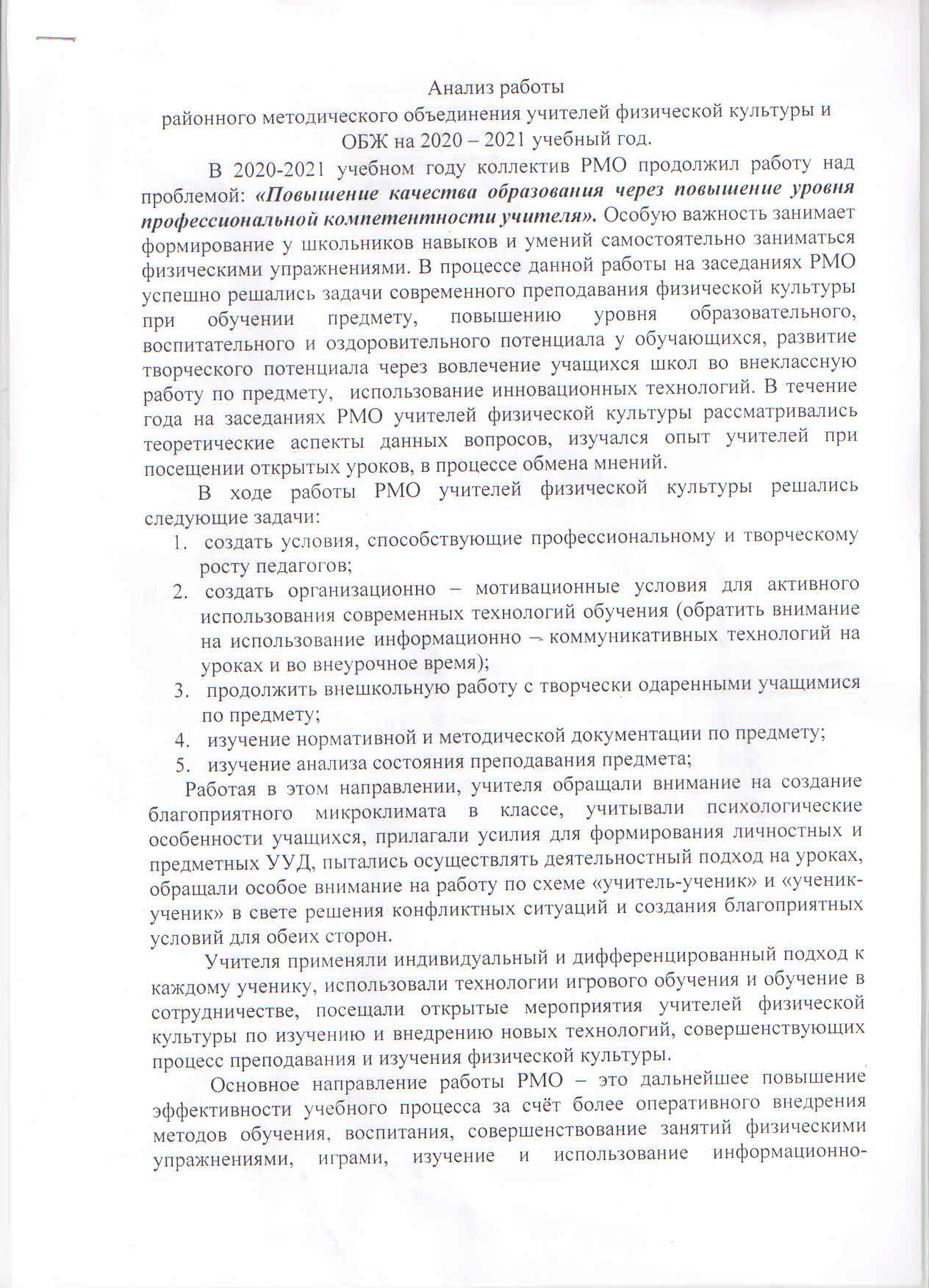 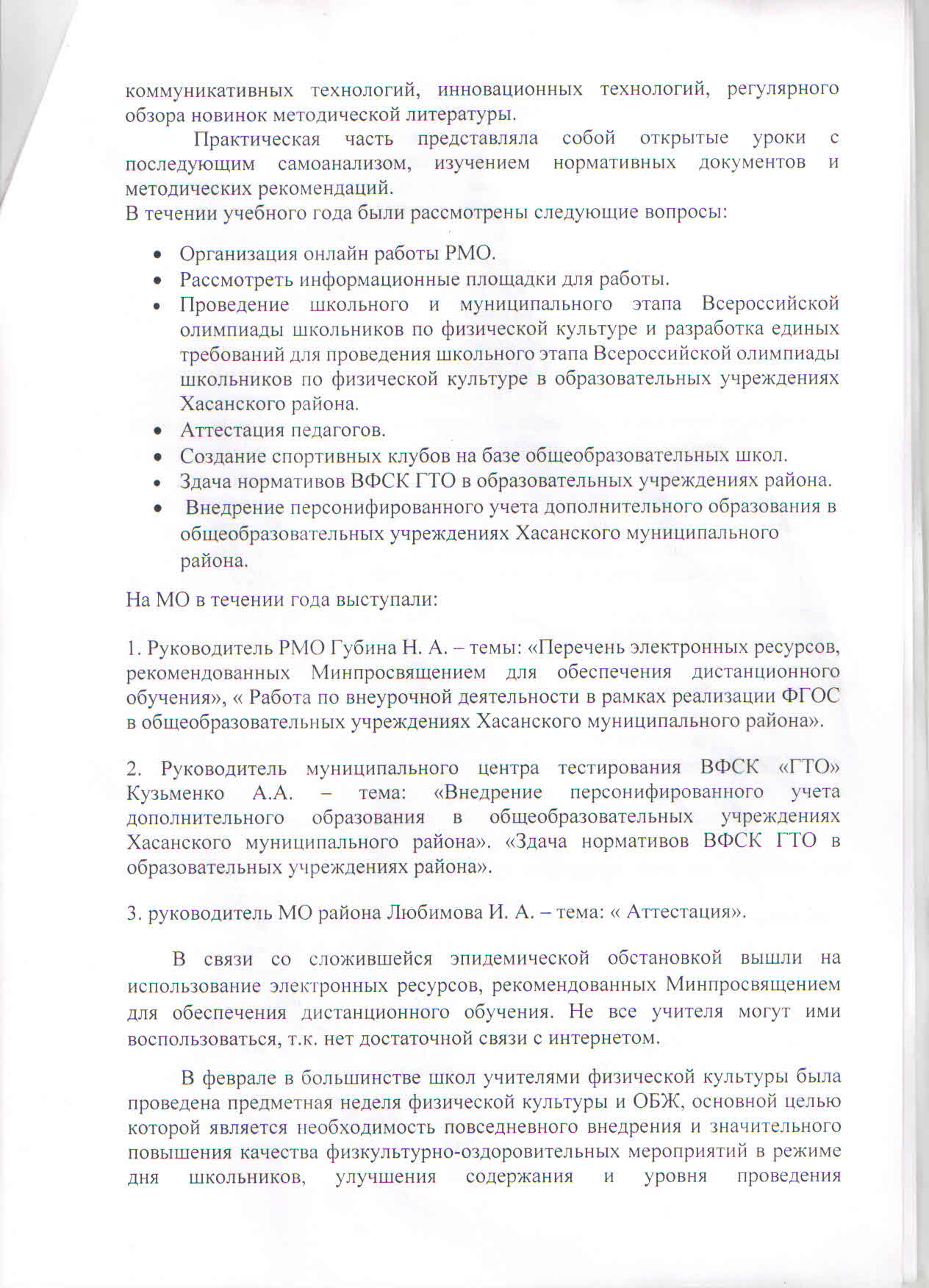 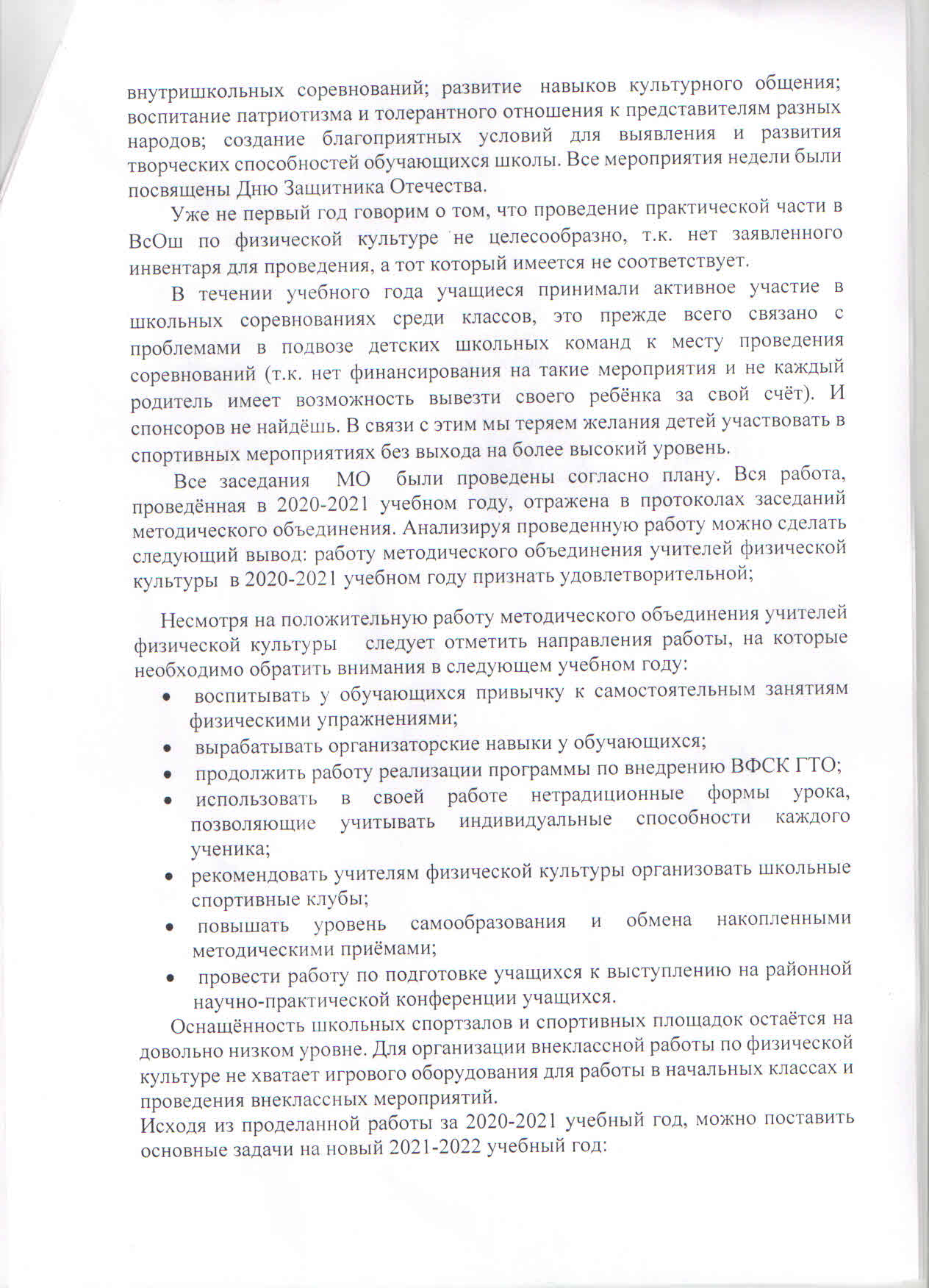 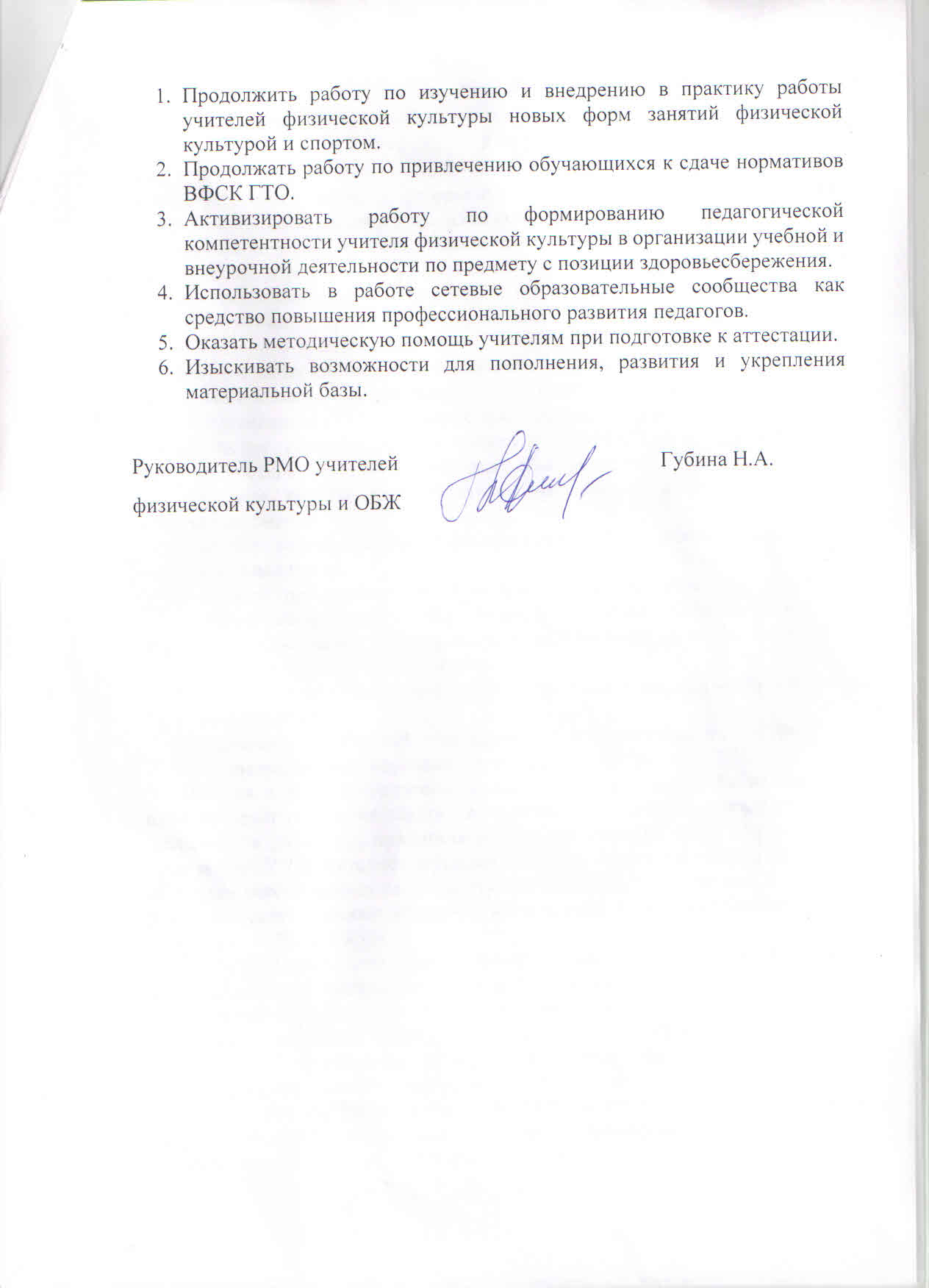 МероприятияСроки, местоОтветственныеТема №1: «Эффективность урока – стимул к успеху ученика и учителя»1.«Итоговое сочинение: изменения в порядке проведения»2.«Анализ новых методических материалов по подготовке к итоговому сочинению 2 декабря 2020 года»Тема №2: «Самообразование – путь к повышению качества обучения»1.«Курсы повышения квалификации педагогических работников  системы общего образования по совершенствованию предметных и методических компетенций (в том числе  в области формирования функциональной грамотности учащихся)»2.«ЕГЭ. Задание 27. Анализируем смысловые связи»Тема №3 «Качество образования: от анализа к результатам»1. «Итоговое собеседование по русскому языку: сложности и успехи»2. «Подготовка к ВПР (обмен опытом)»Ноябрь (онлайн)  Декабрь  (онлайн)       Март    (онлайн)    Рахматова О.В. , учитель, МБОУ СОШ пгт Зарубино Путоркина К.Ю., учитель, МКОУ СОШ №2 с.БарабашХудякова С. Е , учитель, МБОУ СОШ №2  пгт СлавянкаПуторкина К.Ю., учитель, МКОУ СОШ №2 с.БарабашПуторкина К.Ю., учитель, МКОУ СОШ №2 с.БарабашПуторкина К.Ю., учитель, МКОУ СОШ №2 с.Барабаш,учителя-словесники школ Хасанского районаУчителя физикиСтаж работыДо 5 летСтаж работыОт 5 до 10 летСтаж работы От 10 лет до 15Стаж работыОт 15 до 25 летСтаж более 25 летКатегориявысшаяКатегорияперваяБез категориисзд16112111429